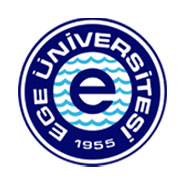 "Huzurlu Üniversite, Kaliteli Eğitim,                Aydınlık Gelecek”                                           "Huzurlu Üniversite, Kaliteli Eğitim,                Aydınlık Gelecek”                                           "Huzurlu Üniversite, Kaliteli Eğitim,                Aydınlık Gelecek”                                           HASSAS GÖREV ENVANTERİ FORMU (Ek-2)HASSAS GÖREV ENVANTERİ FORMU (Ek-2)HASSAS GÖREV ENVANTERİ FORMU (Ek-2)HASSAS GÖREV ENVANTERİ FORMU (Ek-2)Doküman NoFRM-0038"Huzurlu Üniversite, Kaliteli Eğitim,                Aydınlık Gelecek”                                           "Huzurlu Üniversite, Kaliteli Eğitim,                Aydınlık Gelecek”                                           "Huzurlu Üniversite, Kaliteli Eğitim,                Aydınlık Gelecek”                                           HASSAS GÖREV ENVANTERİ FORMU (Ek-2)HASSAS GÖREV ENVANTERİ FORMU (Ek-2)HASSAS GÖREV ENVANTERİ FORMU (Ek-2)HASSAS GÖREV ENVANTERİ FORMU (Ek-2)Yayın Tarihi26.04.2021"Huzurlu Üniversite, Kaliteli Eğitim,                Aydınlık Gelecek”                                           "Huzurlu Üniversite, Kaliteli Eğitim,                Aydınlık Gelecek”                                           "Huzurlu Üniversite, Kaliteli Eğitim,                Aydınlık Gelecek”                                           HASSAS GÖREV ENVANTERİ FORMU (Ek-2)HASSAS GÖREV ENVANTERİ FORMU (Ek-2)HASSAS GÖREV ENVANTERİ FORMU (Ek-2)HASSAS GÖREV ENVANTERİ FORMU (Ek-2)Revizyon Tarihi-"Huzurlu Üniversite, Kaliteli Eğitim,                Aydınlık Gelecek”                                           "Huzurlu Üniversite, Kaliteli Eğitim,                Aydınlık Gelecek”                                           "Huzurlu Üniversite, Kaliteli Eğitim,                Aydınlık Gelecek”                                           HASSAS GÖREV ENVANTERİ FORMU (Ek-2)HASSAS GÖREV ENVANTERİ FORMU (Ek-2)HASSAS GÖREV ENVANTERİ FORMU (Ek-2)HASSAS GÖREV ENVANTERİ FORMU (Ek-2)Revizyon No0HARCAMA BİRİMİ : Ege Üniversitesi Tıp FakültesiHARCAMA BİRİMİ : Ege Üniversitesi Tıp FakültesiHARCAMA BİRİMİ : Ege Üniversitesi Tıp FakültesiHARCAMA BİRİMİ : Ege Üniversitesi Tıp FakültesiHARCAMA BİRİMİ : Ege Üniversitesi Tıp FakültesiHARCAMA BİRİMİ : Ege Üniversitesi Tıp FakültesiHARCAMA BİRİMİ : Ege Üniversitesi Tıp FakültesiHARCAMA BİRİMİ : Ege Üniversitesi Tıp FakültesiALT BİRİM               :Evrak Kayıt Birimi BürosuALT BİRİM               :Evrak Kayıt Birimi BürosuALT BİRİM               :Evrak Kayıt Birimi BürosuALT BİRİM               :Evrak Kayıt Birimi BürosuALT BİRİM               :Evrak Kayıt Birimi BürosuALT BİRİM               :Evrak Kayıt Birimi BürosuALT BİRİM               :Evrak Kayıt Birimi BürosuALT BİRİM               :Evrak Kayıt Birimi BürosuSıra NoHassas GörevlerHassas GörevlerHassas Görevin Yürütüldüğü BirimSorumlu Birim AmiriRiskler (Görevin Yerine Getirilmemesinin Sonuçları)Riskler (Görevin Yerine Getirilmemesinin Sonuçları)Riskler (Görevin Yerine Getirilmemesinin Sonuçları)1EBYS sisteminden gelen evrakların havalesinin değerlendirilmek üzere amirlere gönderilmesinin sağlanmasıEvrak Kayıt BirimiFakülte Sekreteri-Kurumsal İtibar kaybı,-Görevin aksaması,-Kamu zararı,-Cezai işlem,2Kurum dışından gelen evrakların taranıp EBYS sistemine kayıt edilmesiEvrak Kayıt BirimiFakülte Sekreteri-Zaman kaybı,-Hizmet kalitesinin düşmesi,-Görevin aksaması,-Birim itibar kaybı,3Kuruma gelen gizli evrakların ilgili amirlere iletilmesi ve açılan evrakların kaydının yapılması sağlanırEvrak Kayıt BirimiFakülte Sekreteri-Kurumsal İtibar kaybı,-Görevin aksaması,-Kamu zararı,-Cezai işlem,4Dekanlık ve Başhekimlikten çıkan evrakların zimmet karşılığı ilgili Klinik ve Bürolara dağıtılmasıEvrak Kayıt BirimiFakülte Sekreteri-Zaman kaybı,-Hizmet kalitesinin düşmesi,-Görevin aksaması,-Birim itibar kaybı,5Dekanlık ve Başhekimliğe gelen evrakların ilgili yerlerden zimmet karşılığında teslim alınarak birimlere dağıtılmasıEvrak Kayıt BirimiFakülte Sekreteri-Zaman kaybı,-Hizmet kalitesinin düşmesi,-Görevin aksaması,-Birim itibar kaybı,6Birimler ve çalışanlar adına gelen postaların teslim alınarak dağıtımının yapılmasıEvrak Kayıt BirimiFakülte Sekreteri-Zaman kaybı,-Hizmet kalitesinin düşmesi,-Görevin aksaması,-Birim itibar kaybı,7Kurum dışına gidecek Evrakların posta ücret ödeme makinesinden parası basılarak PTT elemanına teslim edilmesiEvrak Kayıt BirimiFakülte Sekreteri-Kurumsal İtibar kaybı,-Görevin aksaması,-Kamu zararı,-Cezai işlem,HAZIRLAYANBirim SorumlusuONAYLAYANDekan 